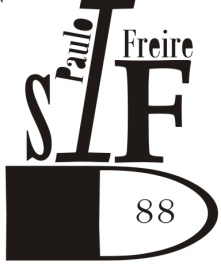 SOLICITUD DE CERTIFICADO DE ESTUDIOS SUPERIORESINSTITUTO SUPERIOR DE FORMACIÓN DOCENTE N° 88 “Paulo Freire” San Justo - La Matanza.Por la presente solicito se tramite ante quien corresponda, mi Certificado de Estudios Superiores correspondiente a la Carrera PROFESORADO DE EDUCACIÓN PRIMARIA; Resolución N° 4154/07Datos personales:Apellido/s y Nombre/s      D.N.I. – L.E. – L.C. N°      Libro-Folio:      Completar el formulario con los datos que figuran en la libreta de estudiante. Adjuntar a la presente fotocopia del título secundario y fotocopia del DNI. lunes, 23 de abril de 2018________________________                            Sello                             ________________________Secretario del Establecimiento.                                                                Director del establecimiento.CONSTANCIA PARA INSCRIPCIÓN INGRESO A LA DOCENCIA 20… - 20….Por la presente se deja constancia que al día de la fecha el/      ,  DNI N°      –, domiciliado en        , del distrito de       , tiene en trámite su Certificado Analítico Completo correspondiente a la Carrera Profesorado de Educación Primaria, que otorga el Título de  Profesor/a de Educación Primaria  con un Promedio General de ....................., cursada en el ISFDyT N° 88 sito en San Justo,  distrito de La Matanza– Región 3 .- , habiendo aprobado el 100 % de las materias correspondientes al Plan de Estudios aprobado por Resolución N° .4154/07, emanada de DGCyE. San Justo, 23 de abril de 2018CURSOASIGNATURASFECHA DE ACREDITACIÓNCALIFICACIÓNCALIFICACIÓNCURSOASIGNATURASFECHA DE ACREDITACIÓNEn númerosEn letras1°CAMPO DE LA ACTUALIZACIÓN FORMATIVATaller de Lectura, Escritura y OralidadTaller de Pensamiento Lógico MatemáticoTaller de definición Institucional: NarraciónTaller de definición Institucional: TeatroCAMPO DE LA SUBJETIVIDAD Y LAS CULTURASPsicología del Desarrollo y del Aprendizaje ICAMPO DE LOS SABERES A ENSEÑARCorporeidad y MotricidadArte y Educación CAMPO DE LA FUNDAMENTACIÓNFilosofíaDidáctica GeneralPedagogíaAnálisis del Mundo ContemporáneoCAMPO DE LA PRÁCTICA DOCENTEPráctica en Terreno: Experiencia Social en Espacios y Organizaciones de la Comunidad2°CAMPO DE LA SUBJETIVIDAD Y LAS CULTURASPsicología del Desarrollo y del Aprendizaje IIPsicología Social e InstitucionalCultura, Comunicación y EducaciónCAMPO DE LOS SABERES A ENSEÑAREducación ArtísticaDidáctica de las Prácticas del Lenguaje y la Literatura IDidáctica de las Ciencias Sociales IDidáctica de las Ciencias Naturales I Didáctica de la Matemática ICAMPO DE LA FUNDAMENTACIÓNTeorías Sociopolíticas y EducaciónDidáctica y Curriculum de PrimariaCAMPO DE LA PRÁCTICA DOCENTEPráctica en terreno: en Instituciones Educativas3°CAMPO DE LA SUBJETIVIDAD Y LAS CULTURASConfiguraciones Culturales del Sujeto Educativo de PrimariaMedios Audiovisuales, TIC´s y EducaciónCAMPO DE LOS SABERES A ENSEÑAREducación Física EscolarDidáctica de las Prácticas del Lenguaje y la Literatura IIDidáctica de las Ciencias Sociales IIDidáctica de las Ciencias Naturales IIDidáctica de la Matemática IICAMPO DE LA FUNDAMENTACIÓNHistoria y Prospectiva de la EducaciónPolíticas, Legislación y Administración del Trabajo EscolarCAMPO DE LA PRÁCTICA DOCENTEPráctica en Terreno: En el aula, en el nivel de formación4°CAMPO DE LA SUBJETIVIDAD Y LAS CULTURASPedagogía Crítica y de las DiferenciasCAMPO DE LOS SABERES A ENSEÑARAteneo de Prácticas del Lenguaje y la Literatura Ateneo de Ciencias Sociales Ateneo de Ciencias Naturales Ateneo de Matemática CAMPO DE LA FUNDAMENTACIÓNReflexión Filosófica de la EducaciónDimensión Ético-Política de la Praxis DocenteTOFTOFTOFCAMPO DE LA PRÁCTICA DOCENTEPráctica en Terreno: En el aula, en el nivel de formaciónFIRMA DEL SECRETARIODE FIRMA DEL DIRECTORDE FIRMA DEL INSPECTORJEFE DISTRITAL